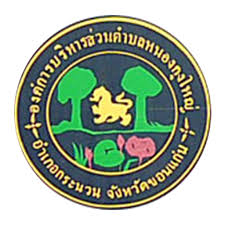 มาตรการส่งเสริมคุณธรรมและความโปร่งใสภายในหน่วยงานปีงบประมาณ พ.ศ. 2565ขององค์การบริหารส่วนตำบลหนองกุงใหญ่ อำเภอกระนวน     จังหวัดขอนแก่นมาตรการส่งเสริมคุณธรรมและความโปร่งใส ประจำปีงบประมาณ พ.ศ. 2565องค์การบริหารส่วนตำบลหนองกุงใหญ่ อำเภอกระนวน จังหวัดขอนแก่นการวิเคราะห์ผลการประเมิน ITA  ขององค์การบริหารส่วนตำบลหนองกุงใหญ่ ปีงบประมาณ พ.ศ. 2564 จากผลการประเมิน ITA  ในปีงบประมาณ พ.ศ. 2564 พบว่ามีผลคะแนน  90.8 คะแนน อยู่ในระดับ  A  ดังนี้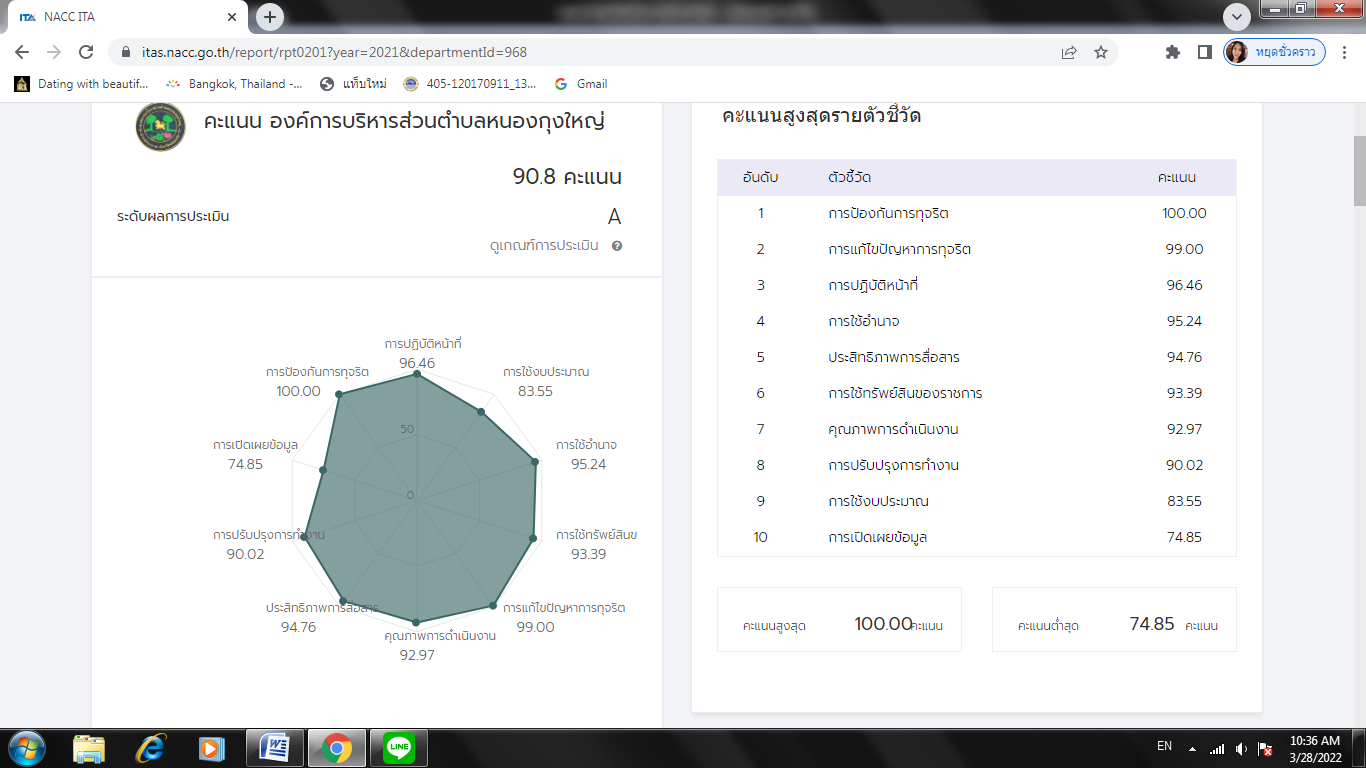 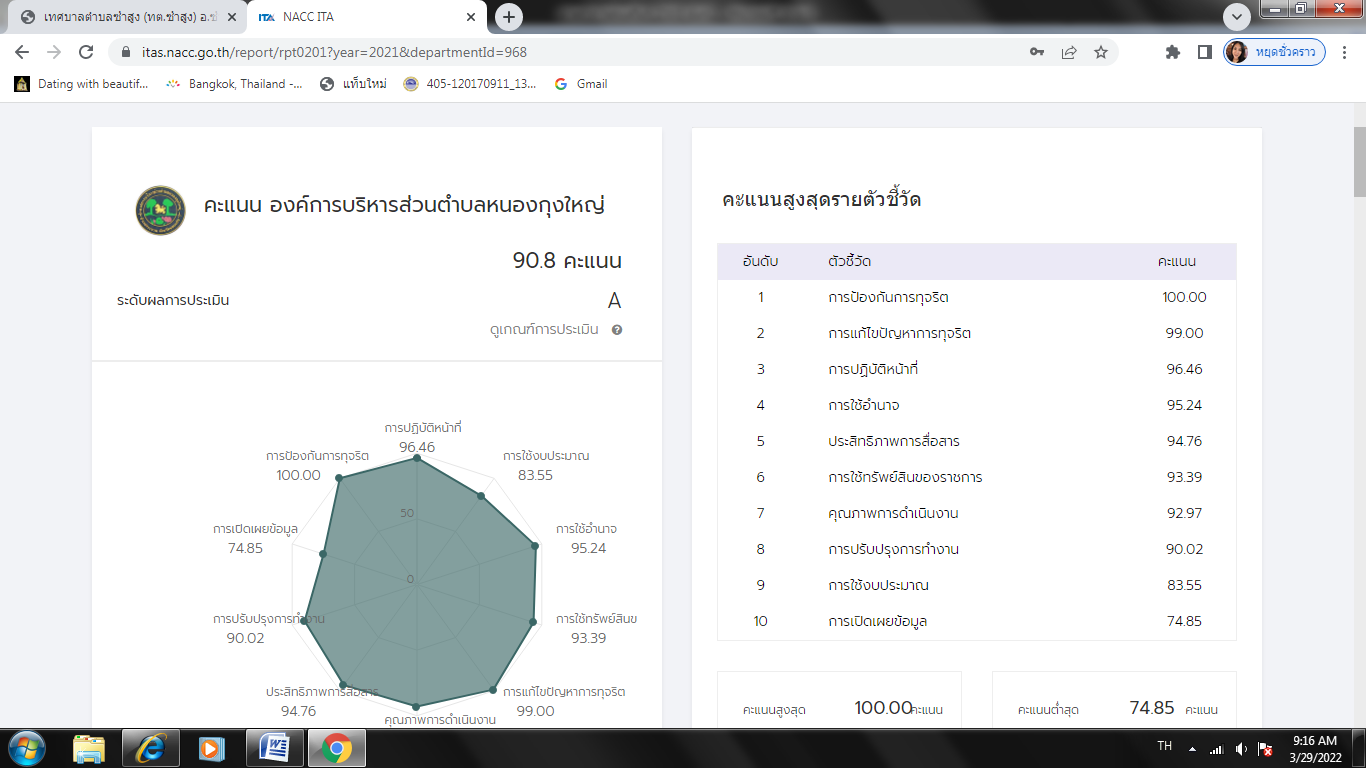 -2-โดยวิเคราะห์ผลการประเมินแต่ละตัวชี้วัด ได้ดังนี้2.ข้อเสนอแนะในการพัฒนาคุณธรรมและความโปร่งใสในปีงบประมาณ พ.ศ. 2565 จากการประชุมองค์กรปกครองส่วนท้องถิ่น เมื่อ 28 กุมภาพันธ์ พ.ศ.2565 ผู้บริหารและเจ้าหน้าที่ได้ร่วมกันพิจารณาเพื่อกำหนดมาตรการในการส่งเสริมคุณธรรมและความโปร่งใสของ องค์การบริหารส่วนตำบลหนองกุงใหญ่ ดังนี้ตัวชี้วัดของการประเมิน ITAประเด็นที่ต้องแก้ไข/ปรับปรุง/รักษาระดับแบบวัดการรับรู้ของผู้มีส่วนได้ส่วนเสียภายใน(IIT)แบบวัดการรับรู้ของผู้มีส่วนได้ส่วนเสียภายใน(IIT)1. การปฏิบัติหน้าที่                          96.46 คะแนนผลคะแนน IITที่ต้องปรับปรุงเรื่องการการใช้งบประมาณ พบว่าหน่วยงานควรเปิดโอกาสให้บุคคลภายในมีส่วนร่วมในการตรวจสอบการใช้จ่ายงบประมาณของหน่วยงานตลอดจนการจัดซื้อจัดจ้างอย่างโปร่งใสไปจนถึงลักษณะการใช้จ่ายเงินงบประมาณของหน่วยงานอย่างคุ่มค่า2. การใช้งบประมาณ                        83.55 คะแนนผลคะแนน IITที่ต้องปรับปรุงเรื่องการการใช้งบประมาณ พบว่าหน่วยงานควรเปิดโอกาสให้บุคคลภายในมีส่วนร่วมในการตรวจสอบการใช้จ่ายงบประมาณของหน่วยงานตลอดจนการจัดซื้อจัดจ้างอย่างโปร่งใสไปจนถึงลักษณะการใช้จ่ายเงินงบประมาณของหน่วยงานอย่างคุ่มค่า3. การใช้อำนาจ                              95.24 คะแนนผลคะแนน IITที่ต้องปรับปรุงเรื่องการการใช้งบประมาณ พบว่าหน่วยงานควรเปิดโอกาสให้บุคคลภายในมีส่วนร่วมในการตรวจสอบการใช้จ่ายงบประมาณของหน่วยงานตลอดจนการจัดซื้อจัดจ้างอย่างโปร่งใสไปจนถึงลักษณะการใช้จ่ายเงินงบประมาณของหน่วยงานอย่างคุ่มค่า4. การใช้ทรัพย์สินของราชการ             93.39 คะแนนผลคะแนน IITที่ต้องปรับปรุงเรื่องการการใช้งบประมาณ พบว่าหน่วยงานควรเปิดโอกาสให้บุคคลภายในมีส่วนร่วมในการตรวจสอบการใช้จ่ายงบประมาณของหน่วยงานตลอดจนการจัดซื้อจัดจ้างอย่างโปร่งใสไปจนถึงลักษณะการใช้จ่ายเงินงบประมาณของหน่วยงานอย่างคุ่มค่า5 การแก้ไขปัญหาการทุจริต                99.00 คะแนนผลคะแนน IITที่ต้องปรับปรุงเรื่องการการใช้งบประมาณ พบว่าหน่วยงานควรเปิดโอกาสให้บุคคลภายในมีส่วนร่วมในการตรวจสอบการใช้จ่ายงบประมาณของหน่วยงานตลอดจนการจัดซื้อจัดจ้างอย่างโปร่งใสไปจนถึงลักษณะการใช้จ่ายเงินงบประมาณของหน่วยงานอย่างคุ่มค่าแบบวัดการรับรู้ของผู้มีส่วนได้ส่วนเสียภายนอก(EIT )แบบวัดการรับรู้ของผู้มีส่วนได้ส่วนเสียภายนอก(EIT )6. คุณภาพการดำเนินงาน                  92.27 คะแนนผลคะแนน EITพบว่าควรจะต้องปฏิบัติหน้าที่เพื่อระดับคุณภาพการดำเนินงานและพัฒนางานให้มีประสิทธิภาพมากยิ่งขึ้น รวมทั้งประชาสัมพันธ์การดำเนินงานระยะต่อไป7.ประสิทธิภาพการสท่อสาร               94.76 คะแนนผลคะแนน EITพบว่าควรจะต้องปฏิบัติหน้าที่เพื่อระดับคุณภาพการดำเนินงานและพัฒนางานให้มีประสิทธิภาพมากยิ่งขึ้น รวมทั้งประชาสัมพันธ์การดำเนินงานระยะต่อไป8. การปรับปรุงการทำงาน                 90.02 คะแนนผลคะแนน EITพบว่าควรจะต้องปฏิบัติหน้าที่เพื่อระดับคุณภาพการดำเนินงานและพัฒนางานให้มีประสิทธิภาพมากยิ่งขึ้น รวมทั้งประชาสัมพันธ์การดำเนินงานระยะต่อไปแบบวัดการเปิดเผยข้อมูลสาธารณะ(OIT)แบบวัดการเปิดเผยข้อมูลสาธารณะ(OIT)9. การเปิดเผยข้อมูล                        74.85 คะแนนผลคะแนน OIT พบว่า การเปิดเผยข้อมูลข้อมูลต่างๆของหน่วยงานให้สาธารณชนทราบ ยังมีช่องทางในการเปิดเผยข้อมูลข่าวสารทางราชการยังมีไม่มากพอที่ประชาชนสามรถเข้าดูข้อมูลข่าวสารทางราชการได้ จึงเห็นควรเพิ่มช่องทางในการเปิดเผยข้อมูล10.การป้องกันการทุจริต                   100   คะแนนผลคะแนน OIT พบว่า การเปิดเผยข้อมูลข้อมูลต่างๆของหน่วยงานให้สาธารณชนทราบ ยังมีช่องทางในการเปิดเผยข้อมูลข่าวสารทางราชการยังมีไม่มากพอที่ประชาชนสามรถเข้าดูข้อมูลข่าวสารทางราชการได้ จึงเห็นควรเพิ่มช่องทางในการเปิดเผยข้อมูลมาตรากรร/แนวทางวิธีการดำเนินการผู้รับผิดชอบระยะเวลาดำเนินการการติดตามผล1.สร้างการรับรู้ให้กับบุคลากรในหน่วยงาน เกี่ยวกับแผนการใช้จ่ายงบประมาณประจำปีและเปิดโอกาสให้บุคลากรในหน่วยงานมีส่วนร่วมในการตรวจ สอบการใช้จ่ายงบประมาณ1.ประชุมถ่ายทอดมอบนโยบาย เพื่อสนับสนุนและส่งเสริมให้ บุคลากรในหน่วยงานเข้าใช้ช่องทางการประชาสัมพันธ์ต่างๆ ผ่านทางเว็บไซต์ของเทศบาล 2.เพิ่มช่องทางการรับรู้ให้กับ บุคลากรในหน่วยงานเกี่ยวกับ แผนการใช้จ่ายงบประมาณ ประจำปี การใช้จ่ายงบประมาณกองคลังปีงบประมาณ พ.ศ.25651.การประชุมหัวหน้าส่วนราชการและพนักงานเทศบาลประจำเดือนจัดให้มีการรายงานผลการใช้จ่าย งบประมาณและสรุปสถานะทางการเงินของ อบต.หนอกงุงใหญ่ ให้บุคลากรในหน่วยงานทราบ2. เอกสารเผยแพร่ช่องทางการ ประชาสัมพันธ์2.การปฏิบัติหนาที่ใหบริการประชาชน1.คูมือการปฏิบัติหนาที่ของพนักงาน 2.แผนภูมิการลดขั้นตอนใหครบถวนพรอมระบุผูรับผิดชอบ 3.จัดทําแบบประเมินความพึงพอใจการใหบริการสํานักปลัด กองคลัง กองการศึกษา กองชางปีงบประมาณ พ.ศ. 25651.จัดทําคูมือปฏิบัติหนาที ของพนักงาน 2.ประชุมผูบริหาร/หัวหนาสวน/เจาหนาที่ในการจัดทําแผนภูมิการลด ขั้นตอนในการใหบริการ 3.จัดทําแผนภูมิประชาสัมพันธใหประชาชนไดทราบ 4.มอบหมายงานใหเจาหน้าที่รับผิดชอบจัดทํา แบบสอบถามความพึงพอ ในพรอมรายงานผลการ ติดตาม3.การเผยแพรขอมูลต่อสาาธารณผานเว็บไซต์1.ประกาศจัดซื้อจัดจางการเบิกจายงบประมาณทุกโครงการใหประชาชนทราบผานเว็บไซต อบต. หนองกุงใหญ่ 2.เจาหนาที่ศึกษาระเบียบอยางตอเนื่องในการปฏิบัติงาน3.จัดผูรับผิดชอบการลงขอมูลผานเว็บไซตสำนักปลัดกองคลังปีงบประมาณ พ.ศ.25651.เจาหนาที่พัสดุลง ประกาศการจัดซื้อจัดจาง ในแว็บไซตอบต.หนองกุงใหญ่ ทุกโครงการ 2.กําชับเจาหนาที่ใหปฏิบัติหนาที่อยางใกลชิด3.ติดประกาศการจัดซื้อ จัดจางที่ปายประชาสัมพันธ หนองกุงใหญ่